ЧЕМПИОНАТ И ПЕРВЕНСТВО ЧУВАШСКОЙ РЕСПУБЛИКИ               ПО ЛЫЖНЫМ ГОНКАМ 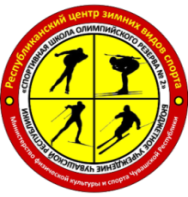 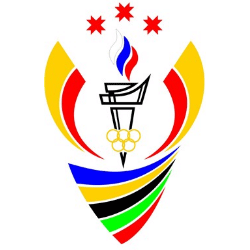 СТАРТОВЫЙ ПРОТОКОЛСВОБОДНЫЙ СТИЛЬ СПРИНТМужчины-юниоры №п/п Фамилия, имя              Коллектив            Квал Номер ГР   Старт    Примечания   1 Тимофеев Геннадий         Цивильский район           101 1974 00:00:15              2 Иванов Даниил             Чебоксарский район         102 2001 00:00:30              3 Магазеев Михаил           Цивильский район           103 1956 00:00:45              4 Иванов Дмитрий            г. Канаш                   104 2001 00:01:00              5 Васильев Владислав        Моргаушский район          105 1972 00:01:15              6 Леонтьев Сергей           Московский район           106 1975 00:01:30              7 Васильев Владимир         Чебоксарский район         107 2001 00:01:45              8 Пашков Александр          Ибресинский район          108 1997 00:02:00              9 Павлов Анатолий           Цивильский район           109 1992 00:02:15             10 Охотников Павел           Моргаушский район          110 1990 00:02:30             11 Политов Александр         Вурнарский район           111 1987 00:02:45             12 Иванов Василий            Моргаушский район          112 1995 00:03:00             13 Хумышев Станислав         Калининский район          113 1999 00:03:15             14 Федоров Николай           Чебоксарский район         114 1991 00:03:30             15 Максимов Тимур            г. Канаш                   115 2000 00:03:45             16 Григорьев Станислав       Московский район           116 1984 00:04:00             17 Терентьев Владимир        Ибресинский район          117 1969 00:04:15             18 Жаров Денис               Московский район           118 1992 00:04:30             19 Иванов Владислав          Калининский район          119 2000 00:04:45             20 Епифанов Павел            Московский район           120 1995 00:05:00             21 Петров Максим             г. Канаш                   121 2000 00:05:15             22 Головин Иван              Яльчикский район           122 2000 00:05:30             23 Патрушев Сергей           Московский район           123 2000 00:05:45             24 Саватеев Роман            Калининский район          124 2000 00:06:00             25 Романов Роман             Яльчикский район           125 1999 00:06:15             26 Мухин Сергей              Калининский район          126 1987 00:06:30             27 Иванов Кирилл             Чебоксарский район         127 2000 00:06:45             28 Васильев Владислав        Калининский район          128 1972 00:07:00             29 Лаврушкин Вячеслав        Комсомольский район        129 1962 00:07:15             30 Анисимов Евгений          г. Канаш                   130 1995 00:07:30             31 Унгаров Вадим             Чебоксарский район         131 2001 00:07:45             32 Сазонов Николай           Вурнарский район           132 1985 00:08:00             33 Сорокин Александр         Московский район           133 1982 00:08:15             34 Иванов Алексей            Цивильский район           134 1996 00:08:30             35 Михайлов Григорий         Калининский район          135 1956 00:08:45             36 Шемарин Андрей            Московский район           136 1995 00:09:00             37 Михайлов Александр        Калининский район          137 1982 00:09:15             38 Мясников Алексей          Моргаушский район          138 1999 00:09:30             39 Бортников Сергей          Московский район           139 1992 00:09:45             40 Скворцов Владимир         Вурнарский район           140 2001 00:10:00             41 Ежов Алексей              Ленинский район            141 1990 00:10:15             42 Егоров Егор               Чебоксарский район         142 2001 00:10:30             43 Романов Дмитрий           Моргаушский район          143 1985 00:10:45             44 Попов Илья                Московский район           144 2001 00:11:00             45 Васильев Сергей           Моргаушский район          145 1985 00:11:15             46 Смирнов Андрей            Чебоксарский район         146 1978 00:11:30             47 Трофимов Леонид           Моргаушский район          147 1991 00:11:45             48 Ефимов Михаил             Московский район           148 1999 00:12:00             49 Яковлев Степан            Канашский район            149 1995 00:12:15             50 Марков Даниил             Московский район           150 2001 00:12:30             51 Семенов Артем             Цивильский район           151 1996 00:12:45             52 Иванов Владимир           Моргаушский район          152 1998 00:13:00             53 Федоров Алексей           Цивильский район           153 2000 00:13:15             54 Белов Сергей              Моргаушский район          154 2001 00:13:30             55 Григорьев Александр       Чебоксарский район         155 1998 00:13:45             56 Селиванов Егор            Ленинский район            156 2001 00:14:00             57 Петров Владимир           Цивильский район           157 1974 00:14:15             58 Ефремов Александр         Ибресинский район          158 1989 00:14:30             59 Комиссаров Денис          Ленинский район            159 1987 00:14:45             60 Магазеев Павел            Цивильский район           160 1988 00:15:00             61 Пигачев Евгений           Ленинский район            161 1991 00:15:15             62 Тимаев Зуфар              Комсомольский район        162 1968 00:15:30             63 Антонов Константин        г. Канаш                   163 1986 00:15:45             64 Соловьев Роман            Ленинский район            164 1997 00:16:00           Юноши (2002-2005 г.р.) №п/п Фамилия, имя              Коллектив            Квал Номер ГР   Старт    Примечания   1 Степанов Алексей          Канашский район            171 2002 00:18:15              2 Смирнов Федор             Московский район           172 2004 00:18:30              3 Шелдыбаев Сергей          г. Канаш                   173 2006 00:18:45              4 Проскуров Максим          Моргаушский район          174 2003 00:19:00              5 Носков Никита             Комсомольский район        175 2002 00:19:15              6 Яргунин Кирилл            Чебоксарский район         176 2005 00:19:30              7 Никоноров Александр       Канашский район            177 2004 00:19:45              8 Филиппов Филипп           Красноармейский р-н        178 2002 00:20:00              9 Соловьев Николай          г. Канаш                   179 2005 00:20:15             10 Ишуткин Павел             г.Новочебоксарск           180 2002 00:20:30             11 Портнов Владислав         Моргаушский район          181 2004 00:20:45             12 Семенов Никита            Красноармейский р-н        182 2006 00:21:00             13 Искандаров Марсель        Козловский район           183 2004 00:21:15             14 Григорьев Андрей          Канашский район            184 2003 00:21:30             15 Козлов Владимир           Красноармейский р-н        185 2006 00:21:45             16 Григорьев Иосиф           г. Канаш                   186 2004 00:22:00             17 Серапионов Никита         Чебоксарский район         187 2004 00:22:15             18 Харитонов Александр       Канашский район            188 2005 00:22:30             19 Семенов Сергей            г. Канаш                   189 2005 00:22:45             20 Петров Дмитрий            Моргаушский район          190 2006 00:23:00             21 Васильев Михаил           г. Канаш                   191 2003 00:23:15             22 Вазинге Антон             Московский район           192 2005 00:23:30             23 Бычков Даниил             Моргаушский район          193 2006 00:23:45             24 Лапшин Иван               Козловский район           194 2005 00:24:00             25 Мужиков Павел             Московский район           195 2005 00:24:15             26 Краснов Кирилл            Чебоксарский район         196 2002 00:24:30             27 Васильев Никита           г.Новочебоксарск           197 2003 00:24:45             28 Портнов Андрей            Моргаушский район          198 2005 00:25:00             29 Рахматов Артем            Цивильский район           199 2002 00:25:15             30 Фролов Дмитрий            Моргаушский район          200 2003 00:25:30             31 Яковлев Петр              Красноармейский р-н        201 2004 00:25:45             32 Иванов Александр          Ленинский район            202 2002 00:26:00             33 Димитриев Александр       г. Канаш                   203 2002 00:26:15             34 Ларионов Ярослав          Козловский район           204 2004 00:26:30             35 Бикмаматов Ришат          г. Канаш                   205 2005 00:26:45             36 Скворцов Михаил           Вурнарский район           206 2004 00:27:00             37 Терентьев Денис           Моргаушский район          207 2004 00:27:15             38 Викторов Иван             Чебоксарский район         208 2003 00:27:30             39 Архипов Михаил            Калининский район          209 2005 00:27:45             40 Исаев Максим              Козловский район           210 2003 00:28:00             41 Орлов Никита              Моргаушский район          211 2003 00:28:15             42 Рожнов Антон              г.Новочебоксарск           212 2005 00:28:30             43 Смирнов Артем             Моргаушский район          213 2004 00:28:45             44 Архипов Анатолий          Козловский район           214 2004 00:29:00             45 Васильев Александр        г. Канаш                   215 2004 00:29:15             46 Серов Максим              Козловский район           216 2005 00:29:30             47 Шугуров Артур             г. Канаш                   217 2005 00:29:45             48 Павлов Никита             Чебоксарский район         218 2003 00:30:00             49 Михеев Максим             Комсомольский район        219 2002 00:30:15             50 Порфирьев Савелий         Московский район           220 2003 00:30:30             51 Николаев Илья             Чебоксарский район         221 2004 00:30:45             52 Егоров Юрий               Красноармейский р-н        222 2002 00:31:00             53 Никоноров Сергей          Ленинский район            223 2003 00:31:15             54 Остроумов Иван            Козловский район           224 2005 00:31:30             55 Макаров Егор              г. Канаш                   225 2002 00:31:45             56 Доматьев Никита           Калининский район          226 2002 00:32:00             57 Александров Антон         г. Канаш                   227 2003 00:32:15             58 Яковлев Дмитрий           Московский район           228 2002 00:32:30             59 Григорьев Алексей         Ленинский район            229 2003 00:32:45             60 Фадейкин Виктор           Московский район           230 2006 00:33:00             61 Лошманов Дмитрий          Чебоксарский район         231 2004 00:33:15             62 Иванов Илья               Московский район           232 2004 00:33:30             63 Большаков Александр       Чебоксарский район         233 2003 00:33:45             64 Сергеев Иван              г. Канаш                   234 2005 00:34:00             65 Иванов Павел              Ленинский район            235 2002 00:34:15             66 Белов Игорь               Моргаушский район          236 2005 00:34:30             67 Курбатов Андрей           Ленинский район            237 2006 00:34:45             68 Вастрюков Никита          Моргаушский район          238 2006 00:35:00             69 Николаев Аркадий          Чебоксарский район         239 2004 00:35:15             70 Михайлов Константин       г. Канаш                   240 2006 00:35:30             71 Васильев Алексей          Калининский район          241 2004 00:35:45             72 Суракин Виталий           г. Канаш                   242 2003 00:36:00             73 Павлов Сергей             Канашский район            243 2003 00:36:15             74 Башкиров Александр        Ленинский район            244 2005 00:36:30             75 Михайлов Роман            Вурнарский район           245 2002 00:36:45             76 Иванов Илья               Московский район           246 2004 00:37:00             77 Голубев Семен             Моргаушский район          247 2003 00:37:15             78 Чеченешкин Николай        Московский район           248 2006 00:37:30             79 Афанасьев Алексей         Вурнарский район           249 2005 00:37:45             80 Степанов Павел            Московский район           250 2004 00:38:00             81 Агеносов Кирилл           Канашский район            251 2002 00:38:15             82 Михайлов Виталий          г. Канаш                   252 2006 00:38:30             83 Гадиев Данис              Канашский район            253 2004 00:38:45             84 Афанасьев Артем           Ленинский район            254 2002 00:39:00             85 Димитриев Тимофей         г. Канаш                   255 2004 00:39:15             86 Ластухин Дмитрий          Ленинский район            256 2004 00:39:30             87 Разин Даниил              г. Канаш                   257 2005 00:39:45             88 Егоров Павел              Московский район           258 2004 00:40:00             89 Антонов Александр         Красноармейский р-н        259 2004 00:40:15           Женщины-юниорки №п/п Фамилия, имя              Коллектив            Квал Номер ГР   Старт    Примечания   1 Обручкова Анита           Яльчикский район           301 1999 00:00:15              2 Иванова Марина            Чебоксарский район         302 1981 00:00:30              3 Тикинева Галина           Вурнарский район           303 2001 00:00:45              4 Федорова Анна             Чебоксарский район         304 1999 00:01:00              5 Емельянова Екатерина      г. Канаш                   305 2000 00:01:15              6 Яковлева Валентина        Чебоксарский район         306 1999 00:01:30              7 Краснова Софья            Московский район           307 2001 00:01:45              8 Комисарова Марина         Чебоксарский район         308 1981 00:02:00              9 Милютина Анна             Моргаушский район          309 1999 00:02:15             10 Орлова Валерия            г. Канаш                   310 2000 00:02:30             11 Иванова Анна              Канашский район            311 2001 00:02:45             12 Мартьянова Нина           Московский район           312 2001 00:03:00             13 Данилова Надежда          Чебоксарский район         313 1986 00:03:15             14 Кузьмина Наталия          Ленинский район            314 1960 00:03:30             15 Семенов Полина            Чебоксарский район         315 2000 00:03:45             16 Кузьмина Светлана         Калининский район          316 1982 00:04:00             17 Юрьева Екатерина          Чебоксарский район         317 1986 00:04:15             18 Салдимирова Марина        Московский район           318 1986 00:04:30             19 Курбатов Анастасия        Чебоксарский район         319 1999 00:04:45             20 Кольцова Наталия          Моргаушский район          320 1999 00:05:00             21 Самукова Анна             Московский район           321 2000 00:05:15             22 Иванова Надежда           Чебоксарский район         322 1975 00:05:30             23 Андреева Анастасия        г. Канаш                   323 1998 00:05:45           Девушки (2002-2005 г.р.) №п/п Фамилия, имя              Коллектив            Квал Номер ГР   Старт    Примечания   1 Осипова Арина             г.Новочебоксарск           331 2003 00:07:00              2 Сильвестрова Софья        Московский район           332 2002 00:07:15              3 Лаврентьева Юлиана        Красноармейский р-н        333 2004 00:07:30              4 Мошкова Виктория          Московский район           334 2005 00:07:45              5 Сураева Нина              Красноармейский р-н        335 2004 00:08:00              6 Тикинева Анастасия        Вурнарский район           336 2003 00:08:15              7 Ивукова Ксения            Московский район           337 2002 00:08:30              8 Николаева Виктория        Чебоксарский район         338 2005 00:08:45              9 Васильева Мария           Калининский район          339 2005 00:09:00             10 Сивякова Лилия            г. Канаш                   340 2002 00:09:15             11 Савельева Мария           Московский район           341 2004 00:09:30             12 Никитина Диана            Красноармейский р-н        342 2003 00:09:45             13 Краснова Ксения           г. Канаш                   343 2002 00:10:00             14 Афанасьева Елизавета      Ибресинский район          344 2002 00:10:15             15 Афанасьева Екатерина      Красноармейский р-н        345 2005 00:10:30             16 Сайфуллова Ильнара        Комсомольский район        346 2003 00:10:45             17 Смирнова Ирина            Моргаушский район          347 2006 00:11:00             18 Игнатьева Алена           Красноармейский р-н        348 2006 00:11:15             19 Михайлова Камила          Моргаушский район          349 2004 00:11:30             20 Игнатьева Алена           Красноармейский р-н        350 2006 00:11:45             21 Исаева Александра         Козловский район           351 2003 00:12:00             22 Лаврентьева Софья         Красноармейский р-н        352 2005 00:12:15             23 Никифорова Ангелина       г. Канаш                   353 2005 00:12:30             24 Хамдеева Рамилия          Комсомольский район        354 2003 00:12:45             25 Жирнова Виктория          Моргаушский район          355 2006 00:13:00             26 Федорова Карина           Вурнарский район           356 2004 00:13:15             27 Ильина Ксения             Московский район           357 2002 00:13:30             28 Белоусова Ангелина        Чебоксарский район         358 2005 00:13:45             29 Дмитриева Екатерина       Московский район           359 2004 00:14:00             30 Никифорова Ольга          Янтиковский район          360 2002 00:14:15             31 Егорова Мария             г. Канаш                   361 2004 00:14:30             32 Козлов Роман              Красноармейский р-н        362 2004 00:14:45             33 Семенова Валерия          г. Канаш                   363 2002 00:15:00             34 Львова Анна               Красноармейский р-н        364 2006 00:15:15             35 Никонова Ксения           г. Канаш                   365 2003 00:15:30             36 Бугрова Эмилия            Московский район           366 2006 00:15:45             37 Левчук Дарья              г. Канаш                   367 2002 00:16:00             38 Кузнецова Виктория        Московский район           368 2002 00:16:15             39 Афанасьева Карина         Красноармейский р-н        369 2005 00:16:30             40 Чернухина Ольга           г. Канаш                   370 2005 00:16:45             41 Михайлова Дарья           Моргаушский район          371 2006 00:17:00             42 Алимова Илвина            Комсомольский район        372 2002 00:17:15             43 Александрова Виктория     Калининский район          373 2005 00:17:30             44 Смирнова Татьяна          Московский район           374 2004 00:17:45             45 Тикинева Валентина        Вурнарский район           375 2003 00:18:00             46 Чумакова Ксения           г. Канаш                   376 2006 00:18:15             47 Кускова Каллиста          Московский район           377 2004 00:18:30             48 Архипова Валерия          Канашский район            378 2003 00:18:45             49 Изотова Карина            Козловский район           379 2004 00:19:00             50 Мальцева Арина            Московский район           380 2002 00:19:15             51 Михайлова Виктория        г. Канаш                   381 2005 00:19:30             52 Фролова Татьяна           Московский район           382 2005 00:19:45             53 Васильева Юлия            Козловский район           383 2004 00:20:00             54 Григорьева Анита          Московский район           384 2003 00:20:15             55 Тарасова Ксения           г. Канаш                   385 2003 00:20:30             56 Козлова Алиса             Козловский район           386 2004 00:20:45           Главный судья                                          Игнатьев М.А. (ССВК)  Главный секретарь                                      Салюкова Н.С. (СС1К)Место проведения: г. Чебоксары                                                Начало гонки: 11 ч 00 минДата проведения: 11 января 2020 г.                                           Стартовый интервал: 15 сек.